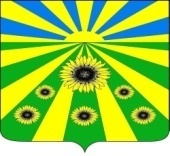 ПОСТАНОВЛЕНИЕ  АДМИНИСТРАЦИИ РАССВЕТОВСКОГО СЕЛЬСКОГО ПОСЕЛЕНИЯ СТАРОМИНСКОГО РАЙОНАот 01.12.2023                                                                                                    № 99п.РассветОб утверждении отдельного перечня древесных пород, требующих особой охраны, произрастающих на территории Рассветовского сельского поселения Староминского районаВ соответствии с Федеральным Законом от 6 октября 2003 года № 131-ФЗ «Об общих принципах организации местного самоуправления в Российской Федерации», Законом Краснодарского края от 23 апреля 2013 года № 2695-КЗ «Об охране зеленых насаждений в Краснодарском крае», руководствуясь статьей 31 Устава Рассветовского сельского поселения Староминского района, п о с т а н о в л я ю: 1. Утвердить отдельный перечень древесных пород, требующих особой охраны, произрастающих на территории Рассветовского сельского поселения Староминского района (приложение).2. Ведущему специалисту администрации Рассветовского сельского поселения Староминского района (Бреевой Л.В.) обеспечить размещение обнародование (опубликование) настоящего постановления на официальном сайте администрации Рассветовского сельского поселения Староминского района в информационно-телекоммуникационной сети «Интернет» http://rassvetsp.ru3. Контроль за выполнением настоящего постановления оставляю за собой4. Постановление вступает в силу со дня его официального обнародования.Глава Рассветовского сельского поселенияСтароминского района                                                                   А. В. ДемченкоОТДЕЛЬНЫЙ ПЕРЕЧЕНЬдревесных пород, требующих особой охраны, произрастающих на территории Рассветовского сельского поселения Староминского районаВедущий специалист администрацииРассветовского сельского поселенияСтароминского района                                                                        Л.В. БрееваЛИСТ СОГЛАСОВАНИЯпостановления администрации Рассветовского сельского поселения Староминского района от __________ года №______ Об утверждении отдельного перечня древесных пород, требующих особой охраны, произрастающих на территории Рассветовского сельского поселения Староминского районаПроект внесен:Ведущий специалистадминистрации Рассветовского сельского поселенияСтароминского района                                                                         Л.В. Бреева                                                                                                   ___________2023 г.Проект согласован:Ведущий специалист администрации Рассветовского сельского поселенияСтароминского района                                                                       А.Г. Фесенко                                                                                                   ___________2023 г.Специалист 1 категории администрации Рассветовского сельского поселенияСтароминского района                                                                      Е.Е. Дерновая                                                                                                   ___________2023 г.Специалист 1 категории администрации Рассветовского сельского поселенияСтароминского района                                                                      С.Н. Губань                                                                                                   ___________2023 г.Приложениек постановлению администрацииРассветовского сельского поселенияСтароминского районаот 01.12.2023 № 99Лиственные древесные породы, 1 группа (особо ценные)Лиственные древесные породы, 1 группа (особо ценные)Лиственные древесные породы, 1 группа (особо ценные)1.Акациявсе виды и сорта2.Каштан конскийвсе виды и сорта3.Липа все виды и сорта4.Орех5.Ясень